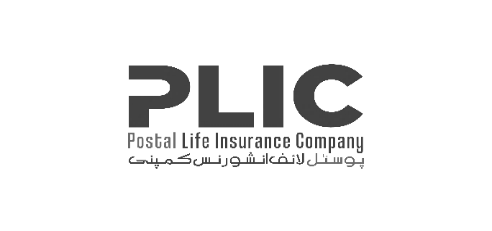 Government of PakistanMinistry of CommunicationsCAREER OPPORTUNITIESPostal Life Insurance Company Limited (PLICL) incorporated with SECP as a public limited under the Companies Act, 2017 and licensed Insurance Company under Insurance Ordinance, 2000.In order to reinforce its management team, PLICL hereby invites applications from suitable candidates (Pakistan National) on merit to fill the vacant positions.Candidates meeting the above criteria may apply online by selecting the position on our website at www.plic.com.pk/careers or email at career@plic.com.pk.Please mention Position Title in the email subject.Last date for submission of application is 20th February 2023. 																								Human Resource Department, PLICL											051-9192902S#Position TitleNo. of PostsAgeMinimum Qualification RequirementMinimum Experience Requirement Location1Manager Internal Audit (North) 1Up to 45Member of a recognized body of professional accountants or Master degree in Finance from HEC recognized University5 years’ internal audit experience preferably in insurance/ financial services industry. Understanding of IIA internal auditing standards, PPRA rules, SECP regulations are highly desirable. Lahore2ManagerInternal Audit (South) 1Up to 45Member of a recognized body of professional accountants or Master degree in Finance from HEC recognized University5 years’ internal audit experience preferably in insurance/ financial services industry. Understanding of IIA internal auditing standards, PPRA rules, SECP regulations are highly desirable. Karachi3ManagerInternal Audit (HQ) 1Up to 45Member of a recognized body of professional accountants or Master degree in Finance from HEC recognized University5 years’ internal audit experience preferably in insurance/ financial services industry. Understanding of IIA internal auditing standards, PPRA rules, SECP regulations are highly desirable. Islamabad4Assistant Audit Manager - Team Lead1Up to 45Partly qualified ACA/ACCA/ICMA or MBA/PM GraduateAt least 3 years of experience in financial institution. In-depth 
knowledge of regulatory framework of insurance/banking industry.Lahore5Assistant Audit Manager - Team Lead1Up to 45Partly qualified ACA/ACCA/ICMA or MBA/ GraduateAt least 3 years of experience in financial institution. In-depth 
knowledge of regulatory framework of insurance/banking industry.Karachi6Audit Officer - Team Member1Up to 28MBA/ GraduateAt least 1 year of experience in audit/accounting/ finance functions.Islamabad7Audit Officer - Team Member1Up to 28MBA/ GraduateAt least 1 year of experience in audit/accounting/ finance functions.Karachi8Audit Officer - Team Member2Up to 28MBA/ GraduateAt least 1 year of experience in audit/accounting/ finance functions.Lahore9Senior Manager Human Resource1Max 55The preferred qualification is master’s degree in Finance/Accounts/Business Administration from HEC recognized university. 
As a special case, graduate may be considered provided he/she has exceptional experience and have achieved a record of accomplishments and successful performance of their duties.In the case of candidates with preferred qualification, required experience will be 10 years with at least 5 years in a similar position preferably in Financial Institution. 
In case of graduates, minimum 15 years with at least 5 years in a similar position preferably in Financial Institution. Islamabad10Assistant Human Resource (HR)1Up to 2816 years education from HEC recognized university in Human Resource, Administration. Project Management or any other related field. Candidate with Higher qualification will be preferred.02-05 years’ experience in Human Resource Management.Islamabad11Manager AML/CFT Compliance1Up to 35ACA/ACCA/MBA-Fin (CA-Finalist with relevant experience will also be considered) 5 years of professional experience with 3 years or more experience in compliance or internal audit function of a financial institution. Experience of insurance sector will be preferable. Islamabad12Assistant Directors (AD) Field-3Up to 55Graduation from HEC recognized university/ institute.07 years of relevant Sales Experience within Life Insurance Sector out of which 3 years in a managerial position and leading sales team. Proven track record of achieving sales target. (Muzaffarabad, Gujranwala, Bahawalpur)13Assistant Directors (AD) Field-4Up to 55Graduation from HEC recognized university/ institute.07 years of relevant Sales Experience within Life Insurance Sector out of which 3 years in a managerial position and leading sales team. Proven track record of achieving sales target. Larkana, Kandkot, Mirpurkhas, Karachi14Deputy Manager Compliance (AML/CFT)1Up to 35Member of a recognized body of professional accountants or Graduate degree in Finance, Law or other related field from HEC recognized University.At least 04 years of experience in financial institution. In-depth knowledge of developing AML/CFT framework and regulatory requirements relevant to insurance industryIslamabad15Manager Technology1Up to 35BS CS/ MBA6 Years in a similar capacity in Financial Institution and or at least 2 years in Life Insurance Company. Proficiency in managing LAN/WAN infrastructure and data center technologies including Operating Systems, emails, enterprise servers, SAN solution and IT disaster recovery site(s).Islamabad 16Lead Information Security 1Up to 35BS CS, CISM/CISSP, CEH/OSCP3 Years in a similar capacity in Financial Institution / BankLahore17Database Administrator1Up to 40Graduate, Certifications Oracle/ SQL10-12 Years in a similar capacity in Financial Institution /Bank.Lahore18Network Engineer1Up to 30BS CS, CCNA, 2 Years in a similar capacity at ISP or Financial InstitutionIslamabad19Business Process Manager1Up to 40MBATen Years Life Insurance experience of system implementation Islamabad 20Manager - Finance1Up to 35CA Finalist / ACCA / ACMA / M. Com / MBA3 Years in Similar Capacity preferably in Insurance/ Financial InstitutionIslamabad21Assistant Accounts Officer1Up to 30MBA/B.Com/ BS Finance/Accounts1 Year in Similar Capacity preferably in Insurance/ Financial InstitutionIslamabad22Manager Corporate Affairs1Up to 40LLB/ACA/ACCA/MBA-Fin (CA-Finalist with relevant experience will also be considered)5 years of professional experience with 3 years or more experience in Secretarial or Legal or Compliance function of a financial institution or Public-sector company or a public limited company. Islamabad23Assistant Manager -Reinsurance1Up to 40Graduate degree from HEC recognized University.3 Years’ Experience in Life Insurance Operations including 1 year in Reinsurance Management, project Management Expertise in MS-Excel is must. Certification in Life Insurance will be preferred.Islamabad24Accounts Officer3Up to 35Finalist of a recognized body of professional accountants or CA inter or Master degree in Finance, Business, Project Management or other related field from HEC recognized University.3 years accounts and finance department experience preferably in insurance/ financial services industry. Understanding of IFRS, PPRA rules, SECP regulations are highly desirable. Karachi
Peshawar
Quetta25Assistant -Corporate affairs1Up to 35Member of a recognized body of professional accountants or Graduate degree in Finance, Law or other related field from HEC recognized University3 years of experience in compliance/legal, internal audit, project management or similar experience preferably in insurance/ financial service industry. Islamabad26Marketing Manager1Up to 40Master/ MBA.5 years of experience in the in a similar role. Islamabad27Deputy Manager -Regulatory Compliance1Up to 35Member of a recognized body of professional accountant Graduate degree in Finance, Law or other related field from HEC recognized University.At least 04 years of experience in financial institution. In-depth knowledge of regulatory framework of insurance industry.Islamabad28Assistant Manager Underwriting1Up to 40 Graduate degree from HEC recognized University.3 Years’ Experience in Life Insurance Underwriting and Operations. Knowledge of SECP regulations and requirements in relevant operations is must. Certification in Life Insurance will be preferred.Islamabad       WE ARE AN EQUAL OPPORTUNITY EMPLOYER. FEMALE CANDIDATES ARE ENCOURAGED TO APPLY.